                                           24.04.2020                      пгт. Рыбная Слобода                       № 19риО Правилах внутреннего трудового распорядка Исполнительного комитета Рыбно-Слободского муниципального района Республики ТатарстанВ соответствии с Трудовым кодексом Российской Федерации, Федеральным законом от 2 марта 2007 года №25-ФЗ «О муниципальной службе в Российской Федерации», Кодексом Республики Татарстан о муниципальной службе, Уставом Рыбно-Слободского муниципального района Республики Татарстан:1. Утвердить и ввести в действие с 1 мая 2020 года прилагаемые Правила внутреннего трудового распорядка Исполнительного комитета Рыбно-Слободского муниципального района Республики Татарстан (далее –Правила внутреннего трудового распорядка).2. Работникам Исполнительного комитета Рыбно-Слободского муниципального района Республики Татарстан обеспечить неукоснительное соблюдение Правил внутреннего трудового распорядка.3. Заместителю начальника (по кадрам) организационного отдела Исполнительного комитета Рыбно-Слободского муниципального района Республики Татарстан:3.1) ознакомить работников Исполнительного комитета Рыбно-Слободского муниципального района Республики Татарстан с Правилами внутреннего трудового распорядка под роспись;3.2) при приеме на работу (до подписания трудового договора) в Исполнительный комитет Рыбно-Слободского муниципального района Республики Татарстан знакомить работников под роспись с Правилами внутреннего трудового распорядка.4. Структурным подразделениям Исполнительного комитета Рыбно-Слободского муниципального района Республики Татарстан, обладающих правами юридического лица, разработать и утвердить правовые акты, учитывая нормы, изложенные в Правилах внутреннего трудового распорядка утвержденных в соответствии с пунктом 1 настоящего распоряжения.5. Признать утратившим силу распоряжение Исполнительного комитета Рыбно-Слободского муниципального района Республики Татарстан от 21.01.2015 №04ри «О правилах внутреннего трудового распорядка Исполнительного комитета Рыбно-Слободского муниципального района Республики Татарстан».6. Настоящее распоряжение разместить на официальном сайте Рыбно-Слободского муниципального района Республики Татарстан в информационно-телекоммуникационной сети Интернет по веб-адресу: http://ribnaya-sloboda.tatarstan.ru.7.Контроль за исполнением настоящего распоряжения оставляю за собой.Руководитель                                                                                         Р.Л. ИслановУтвержденыраспоряжением Исполнительного комитета Рыбно-Слободского муниципального районаРеспублики Татарстанот 24.04.2020 № 19риПравила внутреннего трудового распорядка Исполнительного комитета Рыбно-Слободского муниципального района Республики Татарстан1. Общие положения1.1. В соответствии с Конституцией Российской Федерации каждый имеет право свободно распоряжаться своими способностями к труду, выбирать род деятельности и профессию, право на труд в условиях, отвечающих требованиям безопасности и гигиены, на вознаграждение за труд без какой бы то ни было дискриминации и не ниже установленного федеральным законом минимального размера оплаты труда, а также право на защиту от безработицы.1.2. Настоящие Правила внутреннего трудового распорядка являются локальным нормативным актом Исполнительного комитета Рыбно-Слободского муниципального района Республики Татарстан, регламентирующим в соответствии с Трудовым кодексом Российской Федерации и иными федеральными законами порядок приема, увольнения муниципальных служащих и иных работников Исполнительного комитета Рыбно-Слободского муниципального района Республики Татарстан (далее – работники), основные права, обязанности и ответственность сторон трудового договора, режим работы, время отдыха, применяемые к работникам меры поощрения и взыскания, а также иные вопросы регулирования трудовых отношений в Исполнительном комитете Рыбно-Слободского муниципального района Республики Татарстан (далее – Исполнительный комитет).1.3. Целью настоящих Правил внутреннего трудового распорядка Исполнительного комитета является укрепление трудовой дисциплины, рациональное использование рабочего времени, повышение эффективности и производительности труда, высокое качество работы, формирование коллектива профессиональных работников Исполнительного комитета.1.4. Согласно Трудовому кодексу Российской Федерации под дисциплиной труда понимается обязательное для всех работников подчинение правилам поведения, определенным в соответствии с Трудовым кодексом Российской Федерации, иными федеральными законами, коллективным договором, соглашениями, локальными нормативными актами Исполнительного комитета, трудовым договором.1.5. Работодатель обязан в соответствии с трудовым законодательством и иными нормативными правовыми актами, содержащими нормы трудового права, коллективным договором, соглашениями, локальными нормативными актами Исполнительного комитета, трудовым договором создавать условия, необходимые для соблюдения работниками дисциплины труда.1.6. Во всем остальном, что не урегулировано настоящими Правилами внутреннего трудового распорядка Исполнительного комитета, работодатель и работники руководствуются действующим законодательством Российской Федерации.2. Порядок приема на работу и увольнения работников2.1. Работники реализуют право на труд путем заключения трудового договора.2.2. Трудовой договор заключается в письменной форме, составляется в двух экземплярах, каждый из которых подписывается сторонами. Один экземпляр трудового договора передается работнику, другой хранится у работодателя в организационном отделе Исполнительного комитета Рыбно-Слободского муниципального района Республики Татарстан (далее – кадровая служба), осуществляющим кадровое обслуживание Исполнительного комитета. Получение работником экземпляра трудового договора подтверждается подписью работника на экземпляре трудового договора, хранящемся в кадровой службе. Содержание трудового договора должно соответствовать требованиям, предусмотренным Трудовым кодексом Российской Федерации. При заключении трудового договора стороны могут устанавливать в нем любые условия, не ухудшающие положение работника по сравнению с установленным трудовым законодательством и иными нормативными правовыми актами, содержащими нормы трудового права, коллективным договором, соглашениями, локальными нормативными актами Исполнительного комитета. 2.3. При поступлении на муниципальную службу в Исполнительный комитет гражданин представляет:- заявление с просьбой о поступлении на муниципальную службу и замещении должности муниципальной службы;- собственноручно заполненную и подписанную анкету по форме, установленной уполномоченным Правительством Российской Федерации федеральным органом исполнительной власти;- паспорт;- трудовую книжку и (или) сведения о трудовой деятельности, за исключением случаев, если трудовой договор заключается впервые;- документ об образовании;        - документ, подтверждающий регистрацию в системе индивидуального (персонифицированного) учета, в том числе в форме электронного документа;- свидетельство о постановке физического лица на учет в налоговом органе по месту жительства на территории Российской Федерации;- документы воинского учета - для граждан, пребывающих в запасе, и лиц, подлежащих призыву на военную службу;- заключение медицинской организации об отсутствии заболевания, препятствующего поступлению на муниципальную службу;- сведения о доходах за год, предшествующий году поступления на муниципальную службу, об имуществе и обязательствах имущественного характера;- сведения, предусмотренные статьей 15.1 Федерального закона от 2 марта 2007 года №25-ФЗ «О муниципальной службе в Российской Федерации» (сведения об адресах сайтов и (или) страниц сайтов в информационно-телекоммуникационной сети «Интернет», на которых гражданин, претендующий на замещение должности муниципальной службы, муниципальный служащий размещали общедоступную информацию, а также данные, позволяющие их идентифицировать);-справку о наличии (отсутствии) судимости и (или) факта уголовного преследования либо о прекращении уголовного преследования по реабилитирующим основаниям, выданную в установленном порядке и форме, -  при поступлении на работу, связанную с деятельностью, к осуществлению которой в соответствии с Трудовым кодексом Российской Федерации, иным федеральным законом не допускаются лица, имеющие или имевшие судимость, подвергающиеся или подвергавшиеся уголовному преследованию;- справку о том, является или не является лицо подвергнутым административному наказанию за потребление наркотических средств или психотропных веществ без назначения врача либо новых потенциально опасных психоактивных веществ, которая выдана в установленном порядке и форме, - при поступлении на работу, связанную с деятельностью, к осуществлению которой в соответствии с федеральными законами не допускаются лица, подвергнутые административному наказанию за потребление наркотических средств или психотропных веществ без назначения врача либо новых потенциально опасных психоактивных веществ, до окончания срока, в течение которого лицо считается подвергнутым административному наказанию.Согласно Трудовому кодексу Российской Федерации в отдельных случаях с учетом специфики работы Трудовым кодексом Российского Федерации, иными федеральными законами, указами Президента Российской Федерации и постановлениями Правительства Российской Федерации может предусматриваться необходимость предъявления при заключении трудового договора дополнительных документов. Запрещается требовать от лица, поступающего на работу, документы помимо предусмотренных Трудовым кодексом Российской Федерации, иными федеральными законами, указами Президента Российской Федерации и постановлениями Правительства Российской Федерации.2.4. При заключении трудового договора впервые работодателем оформляется трудовая книжка (за исключением случаев, если в соответствии с Трудовым кодексом Российской Федерации, иным федеральным законом трудовая книжка на работника не оформляется). В случае, если на лицо, поступающее на работу впервые, не был открыт индивидуальный лицевой счет, работодателем представляются в соответствующий территориальный орган Пенсионного фонда Российской Федерации сведения, необходимые для регистрации указанного лица в системе индивидуального (персонифицированного) учета.2.5. В случае отсутствия у лица, поступающего на работу, трудовой книжки в связи с ее утратой, повреждением или по иной причине работодатель обязан по письменному заявлению этого лица (с указанием причины отсутствия трудовой книжки) оформить новую трудовую книжку (за исключением случаев, если в соответствии с Трудовым кодексом Российской Федерации, иным федеральным законом трудовая книжка на работника не ведется).2.6. Трудовой договор вступает в силу со дня его подписания работником и работодателем, если иное не установлено Трудовым кодексом Российской Федерации, другими федеральными законами, иными нормативными правовыми актами Российской Федерации или трудовым договором, либо со дня фактического допущения работника к работе с ведома или по поручению работодателя или его уполномоченного на это представителя. 2.7. Работник обязан приступить к исполнению трудовых обязанностей со дня, определенного трудовым договором. Если в трудовом договоре не определён день начала работы, то работник должен приступить к работе на следующий день после вступления договора в силу. Если работник не приступил к работе в день начала работы, установленный в соответствии с абзацем первым или вторым настоящего пункта, то работодатель имеет право аннулировать трудовой договор. Аннулированный трудовой договор считается незаключенным. Аннулирование трудового договора не лишает работника права на получение обеспечения по обязательному социальному страхованию при наступлении страхового случая в период со дня заключения трудового договора до дня его аннулирования.2.8. Прием на работу оформляется распоряжением работодателя, изданным на основании заключенного трудового договора. Содержание распоряжения работодателя должно соответствовать условиям заключенного трудового договора. Распоряжение работодателя о приеме на работу объявляется работнику под роспись в трехдневный срок со дня фактического начала работы. По требованию работника работодатель обязан выдать ему надлежаще заверенную копию указанного распоряжения. 2.9. Оформление трудовой книжки работнику, принятому на работу впервые, осуществляется работодателем в присутствии работника не позднее недельного срока со дня приема на работу.2.10. При приеме на работу (до подписания трудового договора) работодатель обязан ознакомить работника под роспись с настоящими Правилами внутреннего трудового распорядка Исполнительного комитета, иными локальными нормативными актами, непосредственно связанными с трудовой деятельностью работника, коллективным договором, условиями оплаты труда, разъяснить его права и обязанности, проинструктировать его по правилам техники безопасности, санитарии, противопожарной безопасности.2.11. Работодатель ведёт трудовые книжки на каждого работника, проработавшего в организации свыше пяти дней, в случае, когда работа в этой организации является для работника основной.2.12. Запрещается требовать от работника выполнения работы, не обусловленной трудовым договором, за исключением случаев, предусмотренных Трудовым кодексом Российской Федерации и иными федеральными законами. Изменение определенных сторонами условий трудового договора, в том числе перевод на другую работу, допускается только по соглашению сторон трудового договора, за исключением случаев, предусмотренных Трудовым кодексом Российской Федерации. Соглашение об изменении определенных сторонами условий трудового договора заключается в письменной форме.2.13. Трудовой договор может быть прекращен по основаниям, предусмотренным Трудовым кодексом Российской Федерации и иными федеральными законами.2.14. Трудовой договор может быть расторгнут в любое время по соглашению сторон трудового договора.2.15. Работник имеет право расторгнуть трудовой договор, предупредив об этом работодателя в письменной форме не позднее чем за две недели, если иной срок не установлен Трудовым кодексом Российской Федерации или иным федеральным законом. Течение указанного срока начинается на следующий день после получения работодателем заявления работника об увольнении.2.16. По соглашению между работником и работодателем трудовой договор может быть расторгнут и до истечения срока предупреждения об увольнении.2.17. В случаях, когда заявление работника об увольнении по его инициативе (по собственному желанию) обусловлено невозможностью продолжения им работы (зачисление в образовательную организацию, выход на пенсию и другие случаи), а также в случаях установленного нарушения работодателем трудового законодательства и иных нормативных правовых актов, содержащих нормы трудового права, локальных нормативных актов, условий коллективного договора, соглашения или трудового договора работодатель обязан расторгнуть трудовой договор в срок, указанный в заявлении работника.2.18. До истечения срока предупреждения об увольнении работник имеет право в любое время отозвать свое заявление. Увольнение в этом случае не производится, если на его место не приглашен в письменной форме другой работник, которому в соответствии с Трудовым кодексом Российской Федерации и иными федеральными законами не может быть отказано в заключении трудового договора.2.19. По истечении срока предупреждения об увольнении работник имеет право прекратить работу. В последний день работы работодатель обязан выдать работнику трудовую книжку и (или) сведения о трудовой деятельности, в форме электронного документа, подписанного усиленной квалифицированной электронной подписью (при ее наличии у работодателя) другие документы, связанные с работой, по письменному заявлению работника и произвести с ним окончательный расчет.2.20. Если по истечении срока предупреждения об увольнении трудовой договор не был расторгнут и работник не настаивает на увольнении, то действие трудового договора продолжается.2.21. Расторжение трудового договора по инициативе работодателя производится в соответствии с Трудовым кодексом Российской Федерации.2.22. Прекращение трудового договора оформляется распоряжением работодателя.2.23. С распоряжением работодателя о прекращении трудового договора работник должен быть ознакомлен под роспись. По требованию работника работодатель обязан выдать ему надлежащим образом заверенную копию указанного распоряжения. В случае, когда распоряжение о прекращении трудового договора невозможно довести до сведения работника или работник отказывается ознакомиться с ним под роспись, на распоряжении производится соответствующая запись.2.24. Днем прекращения трудового договора во всех случаях является последний день работы работника, за исключением случаев, когда работник фактически не работал, но за ним, в соответствии с Трудовым кодексом Российской Федерации или иным федеральным законом, сохранялось место работы (должность).В день прекращения трудового договора работодатель обязан выдать работнику трудовую книжку или предоставить сведения о трудовой деятельности (статья 66.1 настоящего Кодекса) у данного работодателя и произвести с ним расчет в соответствии со статьей 140 настоящего Кодекса. По письменному заявлению работника работодатель также обязан выдать ему заверенные надлежащим образом копии документов, связанных с работой.Запись в трудовую книжку и внесение информации в сведения о трудовой деятельности (статья 66.1 Трудового кодекса Российской Федерации) об основании и о причине прекращения трудового договора должны производиться в точном соответствии с формулировками Трудового кодекса Российской Федерации или иного федерального закона и со ссылкой на соответствующие статью, часть статьи, пункт статьи Трудового кодекса Российской Федерации или иного федерального закона.2.25. В случае, если в день прекращения трудового договора выдать работнику трудовую книжку или предоставить сведения о трудовой деятельности у данного работодателя невозможно в связи с отсутствием работника либо его отказом от их получения, работодатель обязан направить работнику уведомление о необходимости явиться за трудовой книжкой либо дать согласие на отправление ее по почте или направить работнику по почте заказным письмом с уведомлением сведения о трудовой деятельности за период работы у данного работодателя на бумажном носителе, заверенные надлежащим образом. Со дня направления указанных уведомления или письма работодатель освобождается от ответственности за задержку выдачи трудовой книжки или предоставления сведений о трудовой деятельности у данного работодателя. Работодатель также не несет ответственности за задержку выдачи трудовой книжки или за задержку предоставления сведений о трудовой деятельности у данного работодателя в случаях несовпадения последнего дня работы с днем оформления прекращения трудовых отношений при увольнении работника по основанию, предусмотренному подпунктом "а" пункта 6 части первой статьи 81 или пунктом 4 части первой статьи 83 Трудового кодекса Российской Федерации, и при увольнении женщины, срок действия трудового договора с которой был продлен до окончания беременности или до окончания отпуска по беременности и родам в соответствии с частью второй статьи 261 Трудового кодекса Российской Федерации. По письменному обращению работника, не получившего трудовой книжки после увольнения, работодатель обязан выдать ее не позднее трех рабочих дней со дня обращения работника, а в случае, если в соответствии с Трудового кодекса Российской Федерации, иным федеральным законом на работника не ведется трудовая книжка, по обращению работника (в письменной форме или направленному в порядке, установленном работодателем, по адресу электронной почты работодателя), не получившего сведений о трудовой деятельности у данного работодателя после увольнения, работодатель обязан выдать их не позднее трех рабочих дней со дня обращения работника способом, указанным в его обращении (на бумажном носителе, заверенные надлежащим образом, или в форме электронного документа, подписанного усиленной квалифицированной электронной подписью (при ее наличии у работодателя).2.26. Срочный трудовой договор прекращается с истечением срока его действия. О прекращении трудового договора в связи с истечением срока его действия работник должен быть предупрежден в письменной форме не менее чем за три календарных дня до увольнения, за исключением случаев, когда истекает срок действия срочного трудового договора, заключенного на время исполнения обязанностей отсутствующего работника.2.27. Трудовой договор, заключенный на время выполнения определенной работы, прекращается по завершении этой работы.2.29. Трудовой договор, заключенный на время исполнения обязанностей отсутствующего работника, прекращается с выходом этого работника на работу.2.29. Трудовой договор, заключенный для выполнения сезонных работ в течение определенного периода (сезона), прекращается по окончании этого периода (сезона).3. Основные права и обязанности работника3.1. Работник Исполнительного комитета имеет право на:-заключение, изменение и расторжение трудового договора в порядке и на условиях, которые установлены Трудовым кодексом Российской Федерации, иными федеральными законами;-предоставление работы, обусловленной трудовым договором;-рабочее место, соответствующее государственным нормативным требованиям охраны труда и условиям, предусмотренным коллективным договором;-своевременную и в полном объеме выплату заработной платы в соответствии со своей квалификацией, сложностью труда, количеством и качеством выполненной работы;-отдых, обеспечиваемый установлением нормальной продолжительности рабочего времени, сокращенного рабочего времени для отдельных профессий и категорий работников, предоставлением еженедельных выходных дней, нерабочих праздничных дней, оплачиваемых ежегодных отпусков;-полную достоверную информацию об условиях труда и требованиях охраны труда на рабочем месте, включая реализацию прав, предоставленных законодательством о специальной оценке условий труда;-подготовку и дополнительное профессиональное образование в порядке, установленном Трудовым кодексом Российской Федерации, иными федеральными законами;-объединение, включая право на создание профессиональных союзов и вступление в них для защиты своих трудовых прав, свобод и законных интересов;-участие в управлении Исполнительным комитетом района в предусмотренных Трудовым кодексом Российской Федерации, иными федеральными законами и коллективным договором формах;-ведение коллективных переговоров и заключение коллективных договоров и соглашений через своих представителей, а также на информацию о выполнении коллективного договора, соглашений;-защиту своих трудовых прав, свобод и законных интересов всеми не запрещенными законом способами;-разрешение индивидуальных и коллективных трудовых споров, включая право на забастовку, в порядке, установленном Трудовым кодексом Российской Федерации, иными федеральными законами;-возмещение вреда, причиненного ему в связи с исполнением трудовых обязанностей, и компенсацию морального вреда в порядке, установленном Трудовым кодексом Российской Федерации, иными федеральными законами;-обязательное социальное страхование в случаях, предусмотренных федеральными законами.3.2. Работники Исполнительного комитета, являющиеся муниципальными служащими, помимо прав, указанных в пункте 3.1 настоящих Правил внутреннего трудового распорядка, имеют другие права, предусмотренные законодательством о муниципальной службе.3.3. Работник Исполнительного комитета обязан:-добросовестно исполнять свои трудовые обязанности, возложенные на него трудовым договором;-соблюдать Правила внутреннего трудового распорядка Исполнительного комитета;-соблюдать трудовую дисциплину;-выполнять установленные нормы труда;-соблюдать требования по охране труда и обеспечению безопасности труда;-бережно относиться к имуществу работодателя (в том числе к имуществу третьих лиц, находящемуся у работодателя, если работодатель несет ответственность за сохранность этого имущества) и других работников;-незамедлительно сообщить работодателю либо непосредственному руководителю о возникновении ситуации, представляющей угрозу жизни и здоровью людей, сохранности имущества работодателя (в том числе имущества третьих лиц, находящегося у работодателя, если работодатель несет ответственность за сохранность этого имущества).3.4. Работники Исполнительного комитета, являющиеся муниципальными служащими, помимо обязанностей, указанных в пункте 3.3 настоящих Правил внутреннего трудового распорядка, в соответствии с законодательством о муниципальной службе обязаны:-соблюдать Конституцию Российской Федерации, федеральные конституционные законы, федеральные законы, иные нормативные правовые акты Российской Федерации, Конституцию Республики Татарстан, Законы и иные нормативные правовые акты Республики Татарстан, Устав Рыбно-Слободского муниципального района Республики Татарстан и иные муниципальные правовые акты и обеспечивать их исполнение;- исполнять должностные обязанности в соответствии с должностной инструкцией;-соблюдать при исполнении должностных обязанностей права, свободы и законные интересы человека и гражданина независимо от расы, национальности, языка, отношения к религии и других обстоятельств, а также права и законные интересы организаций;-соблюдать Правила внутреннего трудового распорядка Исполнительного комитета, должностную инструкцию, порядок работы со служебной информацией;- поддерживать уровень квалификации, необходимый для надлежащего исполнения должностных обязанностей;- не разглашать сведения, составляющие государственную и иную охраняемую федеральными законами тайну, а также сведения, ставшие им известными в связи с исполнением должностных обязанностей, в том числе сведения, касающиеся частной жизни и здоровья граждан или затрагивающие их честь и достоинство;- беречь государственное и муниципальное имущество, в том числе предоставленное им для исполнения должностных обязанностей;- представлять в установленном порядке предусмотренные законодательством Российской Федерации сведения о себе и членах своей семьи;-сообщать представителю нанимателя (работодателю) о выходе из гражданства Российской Федерации в день выхода из гражданства Российской Федерации или о приобретении гражданства иностранного государства в день приобретения гражданства иностранного государства;- соблюдать ограничения, выполнять обязательства, не нарушать запреты, которые установлены Федеральным законом от 2 марта 2007 года №25-ФЗ «О муниципальной службе в Российской Федерации» и другими федеральными законами;-уведомлять в письменной форме представителя нанимателя (работодателя) о личной заинтересованности при исполнении должностных обязанностей, которая может привести к конфликту интересов, и принимать меры по предотвращению подобного конфликта.3.5. Круг обязанностей, которые выполняет работник по своей специальности, квалификации, должности, определяется трудовым договором, должностной инструкцией.4. Основные права и обязанности работодателя4.1. Работодатель имеет право:-заключать, изменять и расторгать трудовые договоры с работниками в порядке и на условиях, которые установлены Трудовым кодексом Российской Федерации, иными федеральными законами;-вести коллективные переговоры и заключать коллективные договоры;-поощрять работников за добросовестный эффективный труд;-требовать от работников исполнения ими трудовых обязанностей и бережного отношения к имуществу работодателя (в том числе к имуществу третьих лиц, находящемуся у работодателя, если работодатель несет ответственность за сохранность этого имущества) и других работников, соблюдения настоящих Правил внутреннего трудового распорядка;-привлекать работников к дисциплинарной и материальной ответственности в порядке, установленном Трудовым кодексом Российской Федерации, иными федеральными законами;-принимать локальные нормативные акты;-создавать объединения работодателей в целях представительства и защиты своих интересов и вступать в них;-создавать производственный совет - совещательный орган, образуемый на добровольной основе из числа работников данного работодателя, имеющих, как правило, достижения в труде, для подготовки предложений по совершенствованию производственной деятельности, отдельных производственных процессов, внедрению новой техники и новых технологий, повышению производительности труда и квалификации работников. Полномочия, состав, порядок деятельности производственного совета и его взаимодействия с работодателем устанавливаются локальным нормативным актом. К полномочиям производственного совета не могут относиться вопросы, решение которых в соответствии с федеральными законами отнесено к исключительной компетенции органов управления организации, а также вопросы представительства и защиты социально-трудовых прав и интересов работников, решение которых в соответствии с Трудовым кодексом Российской Федерации и иными федеральными законами отнесено к компетенции профессиональных союзов, соответствующих первичных профсоюзных организаций, иных представителей работников. Работодатель обязан информировать производственный совет о результатах рассмотрения предложений, поступивших от производственного совета, и об их реализации;-реализовывать права, предоставленные ему законодательством о специальной оценке условий труда.4.2. Работодатель обязан:-соблюдать трудовое законодательство и иные нормативные правовые акты, содержащие нормы трудового права, локальные нормативные акты, условия коллективного договора, соглашений и трудовых договоров;-предоставлять работникам работу, обусловленную трудовым договором;-обеспечивать безопасность и условия труда, соответствующие государственным нормативным требованиям охраны труда;-обеспечивать работников оборудованием, инструментами, технической документацией и иными средствами, необходимыми для исполнения ими трудовых обязанностей;-обеспечивать работникам равную оплату за труд равной ценности;-выплачивать в полном размере причитающуюся работникам заработную плату в сроки, установленные в соответствии с Трудовым кодексом Российской Федерации, коллективным договором, настоящими Правилами внутреннего трудового распорядка Исполнительного комитета, трудовыми договорами;-вести коллективные переговоры, а также заключать коллективный договор в порядке, установленном Трудовым кодексом Российской Федерации;-предоставлять представителям работников полную и достоверную информацию, необходимую для заключения коллективного договора, соглашения и контроля за их выполнением;-знакомить работников под роспись с принимаемыми локальными нормативными актами, непосредственно связанными с их трудовой деятельностью;-своевременно выполнять предписания федерального органа исполнительной власти, уполномоченного на осуществление федерального государственного надзора за соблюдением трудового законодательства и иных нормативных правовых актов, содержащих нормы трудового права, других федеральных органов исполнительной власти, осуществляющих государственный контроль (надзор) в установленной сфере деятельности, уплачивать штрафы, наложенные за нарушения трудового законодательства и иных нормативных правовых актов, содержащих нормы трудового права;-рассматривать представления соответствующих профсоюзных органов, иных избранных работниками представителей о выявленных нарушениях трудового законодательства и иных актов, содержащих нормы трудового права, принимать меры по устранению выявленных нарушений и сообщать о принятых мерах указанным органам и представителям;-создавать условия, обеспечивающие участие работников в управлении организацией в предусмотренных Трудовым кодексом Российской Федерации, иными федеральными законами и коллективным договором формах;-обеспечивать бытовые нужды работников, связанные с исполнением ими трудовых обязанностей;-осуществлять обязательное социальное страхование работников в порядке, установленном федеральными законами;-возмещать вред, причиненный работникам в связи с исполнением ими трудовых обязанностей, а также компенсировать моральный вред в порядке и на условиях, которые установлены Трудовым кодексом Российской Федерации, другими федеральными законами и иными нормативными правовыми актами Российской Федерации;-исполнять иные обязанности, предусмотренные трудовым законодательством, в том числе законодательством о специальной оценке условий труда, и иными нормативными правовыми актами, содержащими нормы трудового права, коллективным договором, соглашениями, локальными нормативными актами и трудовыми договорами.5. Ответственность сторон5.1. Лица, виновные в нарушении трудового законодательства и иных актов, содержащих нормы трудового права, привлекаются к дисциплинарной и материальной ответственности в порядке, установленном Трудовым кодексом Российской Федерации, иными федеральными законами, а также привлекаются к гражданско-правовой, административной и уголовной ответственности в порядке, установленном федеральными законами.6. Режим работы6.1. Рабочее время работников Исполнительного комитета определяется настоящими Правилами внутреннего трудового распорядка Исполнительного комитета и условиями трудового договора.6.2. Работникам Исполнительного комитета устанавливается пятидневная рабочая неделя с двумя выходными днями в субботу и воскресенье. Нормальная продолжительность рабочего времени составляет 40 часов в неделю.6.3. Время начала и окончания работы и перерыва для отдыха и питания устанавливается следующее:6.3.1) начало работы - 8.00;6.3.2) перерыв на обед - 12.00 - 13.00;6.3.3) окончание работы – 17.00.6.4. Продолжительность рабочего дня или смены, непосредственно предшествующих нерабочему праздничному дню, уменьшается на один час.6.5. По соглашению сторон трудового договора работнику как при приеме на работу, так и впоследствии может устанавливаться неполное рабочее время (неполный рабочий день (смена) и (или) неполная рабочая неделя, в том числе с разделением рабочего дня на части). Неполное рабочее время может устанавливаться как без ограничения срока, так и на любой согласованный сторонами трудового договора срок.Работодатель обязан устанавливать неполное рабочее время по просьбе беременной женщины, одного из родителей (опекуна, попечителя), имеющего ребенка в возрасте до четырнадцати лет (ребенка-инвалида в возрасте до восемнадцати лет), а также лица, осуществляющего уход за больным членом семьи в соответствии с медицинским заключением, выданным в порядке, установленном федеральными законами и иными нормативными правовыми актами Российской Федерации. При этом неполное рабочее время устанавливается на удобный для работника срок, но не более чем на период наличия обстоятельств, явившихся основанием для обязательного установления неполного рабочего времени, а режим рабочего времени и времени отдыха, включая продолжительность ежедневной работы (смены), время начала и окончания работы, время перерывов в работе, устанавливается в соответствии с пожеланиями работника с учетом условий производства (работы) у данного работодателя.При работе на условиях неполного рабочего времени оплата труда работника производится пропорционально отработанному им времени или в зависимости от выполненного им объема работ.Работа на условиях неполного рабочего времени не влечет для работников каких-либо ограничений продолжительности ежегодного основного оплачиваемого отпуска, исчисления трудового стажа и других трудовых прав.6.6. Ненормированный рабочий день - особый режим работы, в соответствии с которым отдельные работники Исполнительного комитета могут по распоряжению работодателя при необходимости эпизодически привлекаться к выполнению своих трудовых функций за пределами установленной для них продолжительности рабочего времени. Перечень должностей работников с ненормированным рабочим днем устанавливается коллективным договором, соглашениями или локальным нормативным актом Исполнительного комитета, принимаемым с учетом мнения представительного органа работников Исполнительного комитета (профсоюзного комитета Исполнительного комитета).Работнику, работающему на условиях неполного рабочего времени, ненормированный рабочий день может устанавливаться, только если соглашением сторон трудового договора установлена неполная рабочая неделя, но с полным рабочим днем (сменой).6.7. Работа в выходные и нерабочие праздничные дни запрещается, за исключением случаев, предусмотренных Трудовым кодексом Российской Федерации.Привлечение работников к работе в выходные и нерабочие праздничные дни производится в соответствии с требованиями Трудового кодекса Российской Федерации.6.8. Работодатель обязан отстранить от работы (не допускать к работе) работника:появившегося на работе в состоянии алкогольного, наркотического или иного токсического опьянения;не прошедшего в установленном порядке обучение и проверку знаний и навыков в области охраны труда;не прошедшего в установленном порядке обязательный медицинский осмотр, а также обязательное психиатрическое освидетельствование в случаях, предусмотренных Трудовым кодексом Российской Федерации, другими федеральными законами и иными нормативными правовыми актами Российской Федерации;при выявлении в соответствии с медицинским заключением, выданным в порядке, установленном федеральными законами и иными нормативными правовыми актами Российской Федерации, противопоказаний для выполнения работником работы, обусловленной трудовым договором;в случае приостановления действия на срок до двух месяцев специального права работника (лицензии, права на управление транспортным средством, права на ношение оружия, другого специального права) в соответствии с федеральными законами и иными нормативными правовыми актами Российской Федерации, если это влечет за собой невозможность исполнения работником обязанностей по трудовому договору и если невозможно перевести работника с его письменного согласия на другую имеющуюся у работодателя работу (как вакантную должность или работу, соответствующую квалификации работника, так и вакантную нижестоящую должность или нижеоплачиваемую работу), которую работник может выполнять с учетом его состояния здоровья. При этом работодатель обязан предлагать работнику все отвечающие указанным требованиям вакансии, имеющиеся у него в данной местности. Предлагать вакансии в других местностях работодатель обязан, если это предусмотрено коллективным договором, соглашениями, трудовым договором;по требованию органов или должностных лиц, уполномоченных федеральными законами и иными нормативными правовыми актами Российской Федерации;в других случаях, предусмотренных Трудовым кодексом Российской Федерации, другими федеральными законами и иными нормативными правовыми актами Российской Федерации.Работодатель отстраняет от работы (не допускает к работе) работника на весь период времени до устранения обстоятельств, явившихся основанием для отстранения от работы или недопущения к работе, если иное не предусмотрено Трудовым кодексом Российской Федерации, другими федеральными законами.В период отстранения от работы (недопущения к работе) заработная плата работнику не начисляется, за исключением случаев, предусмотренных Трудовым кодексом Российской Федерации или иными федеральными законами. В случаях отстранения от работы работника, который не прошел обучение и проверку знаний и навыков в области охраны труда либо обязательный медицинский осмотр не по своей вине, ему производится оплата за все время отстранения от работы как за простой.6.9. При отсутствии работника на рабочем месте без уважительных причин в течение всего рабочего дня (смены) независимо от его (ее) продолжительности, а также в случае отсутствия на рабочем месте без уважительных причин более четырех часов подряд в течение рабочего дня (смены) с ним может быть расторгнут трудовой договор по подпункту «а» пункта 6 статьи 81 Трудового кодекса Российской Федерации в связи с однократным грубым нарушением работником трудовых обязанностей (прогулом).6.10. Работник имеет право заключать трудовые договоры о выполнении в свободное от основной работы время другой регулярной оплачиваемой работы у того же работодателя (внутреннее совместительство) и (или) у другого работодателя (внешнее совместительство).Особенности регулирования труда лиц, работающих по совместительству, определяются главой 44 Трудового кодекса Российской Федерации.6.11. Работа, выполняемая работником по инициативе работодателя за пределами установленной для работника продолжительности рабочего времени: ежедневной работы (смены), а при суммированном учете рабочего времени - сверх нормального числа рабочих часов за учетный период (сверхурочная работа) производится в случаях и в пределах, предусмотренных Трудовым кодексом Российской Федерации. Такое привлечение к сверхурочным работам производится работодателем с письменного согласия работника.6.12. Работодатель ведет точный учет сверхурочных работ путем составления журнала сверхурочных работ. Продолжительность сверхурочной работы не должна превышать для каждого работника 4 часов в течение двух дней подряд и 120 часов в год.6.13. Продолжительность работы (смены) в ночное время (с 22 часов до 6 часов) сокращается на один час без последующей отработки. Не сокращается продолжительность работы (смены) в ночное время для работников, которым установлена сокращенная продолжительность рабочего времени, а также для работников, принятых специально для работы в ночное время, если иное не предусмотрено коллективным договором.6.14. К работе в ночное время не допускаются: беременные женщины; работники, не достигшие возраста восемнадцати лет, за исключением лиц, участвующих в создании и (или) исполнении художественных произведений, и других категорий работников в соответствии с Трудовым кодексом Российской Федерации и иными федеральными законами.6.15. Женщины, имеющие детей в возрасте до трех лет, инвалиды, работники, имеющие детей-инвалидов, а также работники, осуществляющие уход за больными членами их семей в соответствии с медицинским заключением, выданным в порядке, установленном федеральными законами и иными нормативными правовыми актами Российской Федерации, матери и отцы, воспитывающие без супруга (супруги) детей в возрасте до пяти лет, а также опекуны детей указанного возраста могут привлекаться к работе в ночное время только с их письменного согласия и при условии, если такая работа не запрещена им по состоянию здоровья в соответствии с медицинским заключением. При этом указанные работники должны быть в письменной форме ознакомлены со своим правом отказаться от работы в ночное время.7. Время отдыха7.1. Работникам предоставляются ежегодные отпуска с сохранением места работы (должности) и среднего заработка.7.2. Ежегодный основной оплачиваемый отпуск предоставляется работникам в соответствие с Трудовым Кодексом Российской Федерации и законодательством о муниципальной службе.7.3. Очередность предоставления оплачиваемых отпусков определяется ежегодно в соответствии с графиком отпусков, утверждаемым работодателем с учетом мнения выборного органа первичной профсоюзной организации (профсоюзного комитета Исполнительного комитета) не позднее чем за две недели до наступления календарного года в порядке, установленном статьей 372 Трудового кодекса Российской Федерации для принятия локальных нормативных актов.График отпусков обязателен как для работодателя, так и для работника.О времени начала отпуска работник должен быть извещен под роспись не позднее чем за две недели до его начала. 7.4. В случаях, установленных Трудовым кодексом Российской Федерации, ежегодный оплачиваемый отпуск может быть продлен, перенесен на другой срок, разделен на части.7.5. Отзыв работника из отпуска допускается только с его согласия. Неиспользованная в связи с этим часть отпуска должна быть предоставлена по выбору работника в удобное для него время в течение текущего рабочего года или присоединена к отпуску за следующий рабочий год.Не допускается отзыв из отпуска работников в возрасте до восемнадцати лет, беременных женщин и работников, занятых на работах с вредными и (или) опасными условиями труда. 7.6. Отпуск без сохранения заработной платы предоставляется работнику в соответствии с Трудовым кодексом Российской Федерации, иными федеральными законами либо коллективным договором. 7.7. Работникам с ненормированным рабочим днем предоставляется ежегодный дополнительный оплачиваемый отпуск продолжительностью три календарных дня.8. Заработная плата8.1. Заработная плата каждого работника зависит от его квалификации, сложности выполняемой работы, количества и качества затраченного труда и максимальным размером не ограничивается, за исключением случаев, предусмотренных Трудовым кодексом Российской Федерации.Запрещается какая бы то ни было дискриминация при установлении и изменении условий оплаты труда.8.2. Размеры окладов (должностных окладов), ставок заработной платы работников Исполнительного комитета устанавливаются работодателем в соответствии с Трудовым кодексом Российской Федерации и законодательством о муниципальной службе.8.3. Заработная плата работнику устанавливается трудовым договором в соответствии с действующими у работодателя системами оплаты труда.8.4. Системы оплаты труда, включая размеры тарифных ставок, окладов (должностных окладов), доплат и надбавок компенсационного характера, в том числе за работу в условиях, отклоняющихся от нормальных, системы доплат и надбавок стимулирующего характера и системы премирования, устанавливаются коллективными договорами, соглашениями, локальными нормативными актами в соответствии с трудовым законодательством и иными нормативными правовыми актами, содержащими нормы трудового права.8.5. Локальные нормативные акты, устанавливающие системы оплаты труда, принимаются работодателем с учетом мнения представительного органа работников (профсоюзного комитета Исполнительного комитета).8.6. Заработная плата выплачивается работнику в рублях Российской Федерации. При выплате заработной платы работодатель удерживает с работника в установленном законодательством порядке подоходный налог, а также производит иные удержания с заработной платы работника по основаниям и в порядке, предусмотренном Трудовым кодексом Российской Федерации и иными федеральными законами.8.7. При выплате заработной платы работодатель обязан в письменной форме извещать каждого работника о составных частях заработной платы, причитающейся ему за соответствующий период, размерах иных сумм, начисленных работнику, в том числе денежной компенсации за нарушение работодателем установленного срока соответственно выплаты заработной платы, оплаты отпуска, выплат при увольнении и (или) других выплат, причитающихся работнику, о размерах и об основаниях произведенных удержаний, а также об общей денежной сумме, подлежащей выплате. Форма расчетного листка утверждается работодателем с учетом мнения представительного органа работников (профсоюзного комитета Исполнительного комитета) в порядке, установленном статьей 372 Трудового кодекса Российской Федерации для принятия локальных нормативных актов.8.8. Заработная плата выплачивается не реже чем каждые полмесяца: 5-го и 20-го числа каждого месяца.20-го числа выплачивается первая часть заработной платы работника за текущий месяц (аванс);5-го числа месяца, следующего за расчетным, производится полный расчет с работником.8.9. Заработная плата переводится в кредитную организацию, указанную в заявлении работника, на условиях, определенных коллективным договором или трудовым договором. Работник вправе заменить кредитную организацию, в которую должна быть переведена заработная плата, сообщив в письменной форме работодателю об изменении реквизитов для перевода заработной платы не позднее чем за пять рабочих дней до дня выплаты заработной платы.8.10. При совпадении дня выплаты с выходным или нерабочим праздничным днем выплата заработной платы производится накануне этого дня.8.11. Оплата отпуска производится не позднее чем за три дня до его начала.8.12. При прекращении трудового договора выплата всех сумм, причитающихся работнику от работодателя, производится в день увольнения работника. Если работник в день увольнения не работал, то соответствующие суммы должны быть выплачены не позднее следующего дня после предъявления уволенным работником требования о расчете.В случае спора о размерах сумм, причитающихся работнику при увольнении, работодатель обязан в указанный в настоящем пункте срок выплатить не оспариваемую им сумму.9. Меры поощрения за труд9.1. За добросовестное, высокопрофессиональное исполнение трудовых обязанностей, продолжительную и образцовую работу и иные успехи в труде применяются следующие меры поощрения работников:- объявление благодарности;- выплата премии;- награждение ценным подарком;- награждение почетной грамотой;- представление к званию лучшего по профессии;- другие виды поощрений работников, определенные коллективным договором.В соответствии с Трудовым кодексом Российской Федерации за особые трудовые заслуги перед обществом и государством работники могут быть представлены к государственным наградам.9.2. Поощрение работников Исполнительного комитета, являющихся муниципальными служащими, осуществляется в соответствии с законодательством о муниципальной службе.9.3. Поощрения объявляются распоряжением Исполнительного комитета Рыбно-Слободского муниципального района Республики Татарстан, доводятся до сведения коллектива.10. Ответственность за нарушение трудовой дисциплины10.1. За совершение дисциплинарного проступка, то есть неисполнение или ненадлежащее исполнение работником по его вине возложенных на него трудовых обязанностей работодатель имеет право применить следующие дисциплинарные взыскания:- замечание;- выговор;- увольнение по соответствующим основаниям.10.2. В соответствии с Трудовым кодексом Российской Федерации не допускается применение дисциплинарных взысканий, не предусмотренных федеральными законами.10.3. Увольнение в качестве меры дисциплинарного взыскания может быть применено по основаниям, предусмотренным Трудовым кодексом Российской Федерации.10.4. За каждый дисциплинарный проступок может быть применено только одно дисциплинарное взыскание.10.5. До применения дисциплинарного взыскания работодатель должен затребовать от работника письменное объяснение. Если по истечение двух рабочих дней указанное объяснение работником не предоставлено, то составляется соответствующий акт.10.6. Непредоставление работником объяснения не является препятствием для применения дисциплинарного взыскания.10.7. Дисциплинарное взыскание применяется не позднее одного месяца со дня обнаружения проступка, не считая времени болезни работника, пребывания его в отпуске, а также времени, необходимого на учет мнения представительного органа работников (профсоюзного комитета Исполнительного комитета).10.8. Дисциплинарное взыскание не может быть применено позднее шести месяцев со дня совершения проступка, а по результатам ревизии, проверки финансово-хозяйственной деятельности или аудиторской проверки - позднее двух лет со дня его совершения. В указанные сроки не включается время производства по уголовному делу.10.9. Распоряжение о применении дисциплинарного взыскания объявляется работнику под роспись в течение трех рабочих дней со дня его издания, не считая времени отсутствия работника на работе. Если работник отказывается ознакомиться с указанным распоряжением под роспись, то составляется соответствующий акт.10.10. Дисциплинарное взыскание может быть обжаловано работником в государственную инспекцию труда и (или) в органах по рассмотрению индивидуальных трудовых споров.10.11. Если в течение года со дня применения дисциплинарного взыскания работник не будет подвергнут новому дисциплинарному взысканию, то он считается не имеющим дисциплинарного взыскания.10.12. Работодатель до истечения года со дня применения дисциплинарного взыскания имеет право снять его с работника по собственной инициативе, просьбе самого работника, ходатайству его непосредственного руководителя или представительного органа работников (профсоюзного комитета Исполнительного комитета).10.13. Работодатель обязан рассмотреть заявление представительного органа работников (профсоюзного комитета Исполнительного комитета) о нарушении руководителем Исполнительного комитета Рыбно-Слободского муниципального района Республики Татарстан, его заместителем, руководителем структурного подразделения Исполнительного комитета, его заместителем трудового законодательства и иных актов, содержащих нормы трудового права, условий коллективного договора, соглашения и сообщить о результатах его рассмотрения в представительный орган работников (профсоюзного комитета Исполнительного комитета).В случае когда факт нарушения подтвердился, работодатель обязан применить к руководителю Исполнительного комитета Рыбно-Слободского муниципального района Республики Татарстан, его заместителю, руководителю структурного подразделения Исполнительного комитета, его заместителю дисциплинарное взыскание вплоть до увольнения.11. Заключительные положения11.1. В соответствии со статьёй 190 Трудового кодекса Российской Федерации настоящие Правила внутреннего трудового распорядка Исполнительного комитета утверждаются работодателем с учетом мнения представительного органа работников (профсоюзного комитета Исполнительного комитета) в порядке, установленном статьей 372 Трудового кодекса Российской Федерации для принятия локальных нормативных актов.11.2. В соответствии со статьёй 68 Трудового кодекса Российской Федерации при приеме на работу (до подписания трудового договора) работодатель обязан ознакомить работника под роспись с настоящими Правилами внутреннего трудового распорядка Исполнительного комитета, иными локальными нормативными актами, непосредственно связанными с трудовой деятельностью работника, коллективным договором.11.3. Правила внутреннего трудового распорядка Исполнительного комитета обязательны для выполнения всеми работниками Исполнительного комитета в пределах их компетенции. Нарушение, а также несоблюдение Правил внутреннего трудового распорядка Исполнительного комитета служит основанием для привлечения виновного в этом лица к дисциплинарной ответственности в порядке, установленном Трудовым кодексом Российской Федерации.11.4. Текст Правил внутреннего трудового распорядка Исполнительного комитета размещается в Исполнительном комитете в доступном месте.11.5. В случае изменения Трудового кодекса Российской Федерации, иных актов действующего трудового законодательства до внесения изменений и дополнений в Правила внутреннего трудового распорядка Исполнительного комитета необходимо руководствоваться положениями законодательства.11.6. Изменения и дополнения в настоящие Правила внутреннего трудового распорядка Исполнительного комитета принимаются в порядке, предусмотренном для принятия Правил внутреннего трудового распорядка Исполнительного комитета.«Согласовано»Представитель работников:Председатель Профсоюзного комитета аппарата Совета иИсполнительного комитетаРыбно-Слободского муниципального района       _____________     ___________ Н.К. Хамидуллина (дата)                     (подпись)                                                ИСПОЛНИТЕЛЬНЫЙ КОМИТЕТ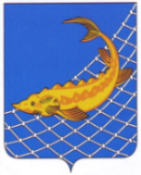 РЫБНО-СЛОБОДСКОГОМУНИЦИПАЛЬНОГО РАЙОНАРЕСПУБЛИКИ ТАТАРСТАНТАТАРСТАН РЕСПУБЛИКАСЫБАЛЫК БИСТӘСЕМУНИЦИПАЛЬ  РАЙОНЫНЫҢБАШКАРМА КОМИТЕТЫ           РАСПОРЯЖЕНИЕ          БОЕРЫК